HOJA DE TRABAJO #9Instrucciones: Realiza la lectura de la página 144 del libro sobre el islam y su expansión posteriormente responde las preguntas. Puedes hacerlo a computadora y en caso de no poseer, hacerlo a mano. Subir la tarea en la plataforma classroom para el día miércoles 5 de agosto. 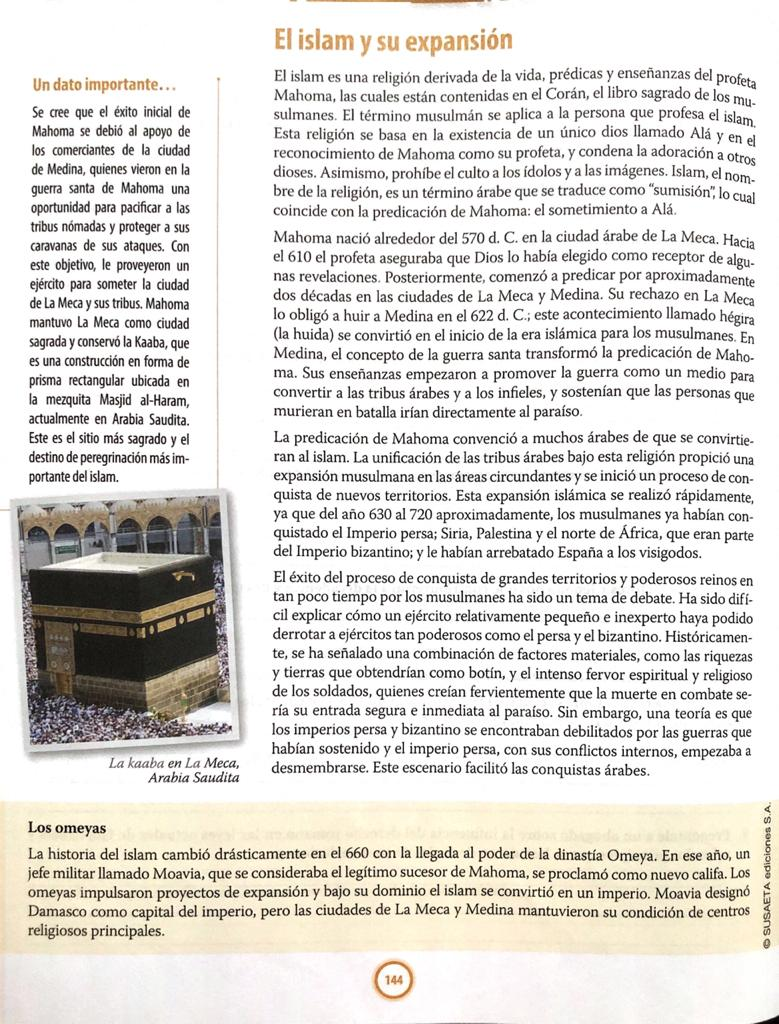 CUESTIONARIO ¿Cuál fue el éxito inicial de Mahoma? ¿En que se basa la religión islam? Explica el inicio de la era islámica para los musulmanesExplica por qué la expansión del islam se considera sobresaliente: 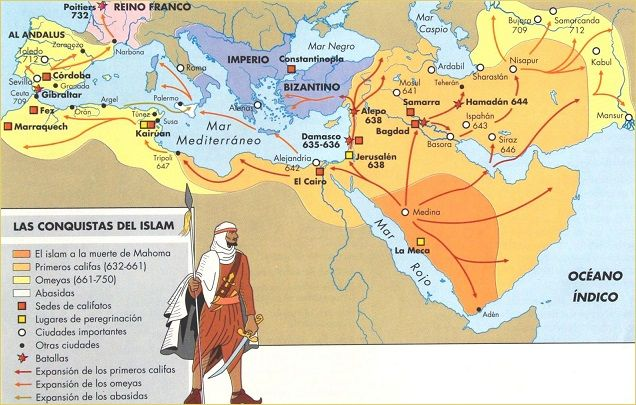 